IMPAC MEMORANDUMto:	ALL EMPLOYEES	from:	MICHELLE SLOAN	subject:	2021 HOLIDAY SCHEDULE	date:	12/04/20________________________________________________________________________________________________IMPAC HOLIDAY SCHEDULE FOR 2021New Year’s Day 			Friday			January 1Martin Luther King Day		Monday			January 18Presidents’ Day			Monday			February 15Good Friday			Friday			April 2Memorial Day			Monday			May 31Independence Day	(observed)	Monday			July 5Labor Day				Monday			September 6Columbus Day			Monday			October 11Veteran’s Day			Thursday 		November 11Thanksgiving Day			Thursday		November 25Day after Thanksgiving		Friday			November 26Christmas Day (observed)		Friday			December 24Employees with full-time status who have worked longer than 90 days will receive 8 hours holiday pay for each of the holidays above.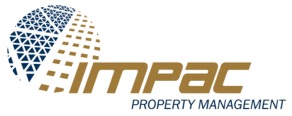 440 Beckerville RoadManchester, New Jersey08759main 800-624-4294     fax 732-408-2535